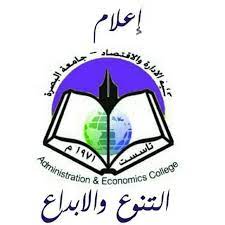 المقرر الدراسي اسم  التدريسي الأول: أ.م  فيحاء عبد الخالق محمود اللقب العلمي : استاذ مساعدالشهادة : ماجستيرالبريد الألكتروني: fayhaa.mahmmod@uobasrah.edu.iqاسم  التدريسي الثاني: اللقب العلمي :  الشهادة : البريد الألكتروني: اسم  التدريسي الثالث: اللقب العلمي :الشهادة : البريد الألكتروني:جدول الدروس الاسبوعياســــم المــــــــادةالنظــام الــدراسـيفصلي فصلي فصلي   سنوي  سنوي  سنوياهــــداف المـــــادةالتعرف على التكاليف المعيارية و احتساب الانحرافات للتكاليف و المبيعات و محاولة التعرف على مسبباتها و بالتالي تقييم الأداء و أيضا التعرف على تكاليف الأنشطة و الانتاج في الوقت المحدد و تكاليف المشتركة و العرضية التعرف على التكاليف المعيارية و احتساب الانحرافات للتكاليف و المبيعات و محاولة التعرف على مسبباتها و بالتالي تقييم الأداء و أيضا التعرف على تكاليف الأنشطة و الانتاج في الوقت المحدد و تكاليف المشتركة و العرضية التعرف على التكاليف المعيارية و احتساب الانحرافات للتكاليف و المبيعات و محاولة التعرف على مسبباتها و بالتالي تقييم الأداء و أيضا التعرف على تكاليف الأنشطة و الانتاج في الوقت المحدد و تكاليف المشتركة و العرضية التعرف على التكاليف المعيارية و احتساب الانحرافات للتكاليف و المبيعات و محاولة التعرف على مسبباتها و بالتالي تقييم الأداء و أيضا التعرف على تكاليف الأنشطة و الانتاج في الوقت المحدد و تكاليف المشتركة و العرضية التعرف على التكاليف المعيارية و احتساب الانحرافات للتكاليف و المبيعات و محاولة التعرف على مسبباتها و بالتالي تقييم الأداء و أيضا التعرف على تكاليف الأنشطة و الانتاج في الوقت المحدد و تكاليف المشتركة و العرضية التعرف على التكاليف المعيارية و احتساب الانحرافات للتكاليف و المبيعات و محاولة التعرف على مسبباتها و بالتالي تقييم الأداء و أيضا التعرف على تكاليف الأنشطة و الانتاج في الوقت المحدد و تكاليف المشتركة و العرضية الكتب المنهجية Advance Cost Accounting  Advance Cost Accounting  Advance Cost Accounting  Advance Cost Accounting  Advance Cost Accounting  Advance Cost Accounting المصادر الخارجيةCost AccountingManagerial Accounting  Cost AccountingManagerial Accounting  Cost AccountingManagerial Accounting  Cost AccountingManagerial Accounting  Cost AccountingManagerial Accounting  Cost AccountingManagerial Accounting  تقديرات النظام الفصلي(100%)نظريالمختبرعمليالامتحانات اليوميةالامتحانات اليوميةالمشروعالامتحان النهائيتقديرات النظام الفصلي(100%)تقديرات النظام السنوي(100%)الفصل الأول نصف السنةالفصل الثانيالفصل الثانيالمختبرالأمتحان النهائيتقديرات النظام السنوي(100%)معلومات اضافيةالاسبوعالمـادة النظريةالمـادة العلميةالمـلاحظات The First Course الكورس الأول1الفصل الاول cost allocation traditional method2الفصل الثانيactivity based costing3الفصل الثالثactivity based costing4الفصل الرابعJust – in – time 5الفصل الخامسBackflush costing6الفصل السادسBackflush costing7الفصل السابعSales variance analysis  The Second Course الكورس الثاني1الفصل الاول Joint products2الفصل الثانيJoint cost3الفصل الثالثJoint cost4الفصل الرابعSales variance analysis5الفصل الخامسSales mix analysis6الفصل السادسSales mix analysis7الفصل السابعSales mix analysis